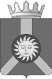 АДМИНИСТРАЦИЯ КОЛПАШЕВСКОГО РАЙОНА ТОМСКОЙ ОБЛАСТИ ПОСТАНОВЛЕНИЕ 19.04.2022	 	 	 	 	 	 	 	 	       №  522О внесении изменения в постановление Администрации Колпашевского района от 24.01.2022 № 69 «О закреплении территорий за муниципальными образовательными организациями, реализующими образовательные программы дошкольного, начального общего, основного общего, среднего общего образования на территории Колпашевского района»   В целях перераспределения закрепленной территории за МАОУ «СОШ      № 2», МАОУ «СОШ № 7» между образовательными организациями, реализующими образовательные программы дошкольного образования, и устранения технических ошибок ПОСТАНОВЛЯЮ: Внести в постановление Администрации Колпашевского района от 24.01.2022 № 69 «О закреплении территорий за муниципальными образовательными организациями, реализующими образовательные программы дошкольного, начального общего, основного общего, среднего общего образования на территории Колпашевского района» изменение, изложив приложение № 1 в следующей редакции: «Приложение № 1 к постановлению  Администрации Колпашевского района  от 19.04.2022 № 522Территории, закрепляемые за муниципальными образовательными организациями,  реализующими образовательные программы дошкольного образования  на территории Колпашевского района». Опубликовать настоящее постановление в Ведомостях органов местного самоуправления Колпашевского района и разместить на официальном сайте органов местного самоуправления муниципального образования «Колпашевский район». Настоящее постановление вступает в силу с даты его официального опубликования. И.о.Главы района                                                                                И.В.ИвченкоС.В.Браун 4 22 50 №  п/п Муниципальная образовательная организация Населённые пункты, микрорайоны, улицы, переулки 1.  Муниципальное автономное дошкольное образовательное учреждение «Детский сад комбинированного вида № 3» г. Колпашево г.Колпашево Улицы: Юности, Мира от Победы до конца, Пушкина от Победы до конца, Парковая, Ремесленная, Мирная, Мичурина, Энгельса, Кольцова, Базарная, Школьная, Крылова, З.Пивоваровой, Ломоносова, Садовая, Сибирская, Челюскина, Гайдара, Нарымская, Красноармейская, Н.Барышева, Рабочая, Дзержинского. Переулки: Зеленый, Ракетный, Восточный, Весенний, Фрунзе, С.Лазо, Озёрный. 2.  Муниципальное автономное дошкольное образовательное учреждение «Детский сад общеразвивающего вида № 9» г. Колпашево г.Колпашево Улицы: им.Ф.Трифонова, Кирова от Тимирязева до конца, Гроховского, Геофизическая, Маяковского, Крупской, К.Маркса, им.Г.В.Голещихина, Кирпичная с № 15 до конца, А.Ахматовой, А.Блока, С.Есенина, Н.Клюева, В.Высоцкого, М.Цветаевой, И.Лугинца от начала до им.Г.В.Голещихина, Л.Толстого, Обская от Пушкина до конца, Чапаева от Северной до конца, Сосновая, Кедровая, Победы от Тимирязева до конца, Шевченко, Титова, И.Лугинца от им.Г.В.Голещихина до конца, Заводская, Чехова, Курченко, Кирпичная № 14А. Переулки: Чапаева, Промышленный, Цветочный, Тихий, О.Кошевого, Промышленный, Цветочный, Тихий. 3.  Муниципальное автономное дошкольное образовательное учреждение «Центр развития ребенка - детский сад   № 14» г.Колпашево Улицы: мкр Геолог, Победы от начала до Тимирязева, Мира от начала до Победы, Первомайская, Пушкина от начала до Победы, Кирова от начала до Тимирязева, Тимирязева, Северная, Калинина, Чапаева от начала до Северной. Переулки: Моховой. 4.  Муниципальное автономное дошкольное образовательное учреждение «Детский сад общеразвивающего вида № 19» г. Колпашево (по адресу: 636460, Томская область, г. Колпашево, ул. Коммунистическая, д.4) г.Колпашево Улицы: Советский Север, Коммунистическая, Обская от начала до Пушкина, Белинского, Береговая, Советская, Комсомольская, Коммунистическая, М.Горького, Ленина. Переулки: Колпашевский, Коммунальный, Красный, Госпаровский, Кооперативный тупик, Пристанской, Западный, Южный, Малиновый, Юбилейный.. г.Колпашево Улицы: Советский Север, Коммунистическая, Обская от начала до Пушкина, Белинского, Береговая, Советская, Комсомольская, Коммунистическая, М.Горького, Ленина. Переулки: Колпашевский, Коммунальный, Красный, Госпаровский, Кооперативный тупик, Пристанской, Западный, Южный, Малиновый, Юбилейный.. 5.  Муниципальное автономное дошкольное образовательное учреждение «Детский сад общеразвивающего вида № 19» г. Колпашево (по адресу: 636465, Томская область, г. Колпашево, ул. Портовая, д. 26) г.Колпашево Улицы:  Речников, Ушакова, Суворова, Жукова, Нахимова, Лазарева, Кутузова, Нефтеразведчиков, Строителей, Портовая, Профсоюзная, Дорожная, Подгорная, Светлая, Проточная, Песочная, Пойменная, Больничная. г.Колпашево Улицы:  Речников, Ушакова, Суворова, Жукова, Нахимова, Лазарева, Кутузова, Нефтеразведчиков, Строителей, Портовая, Профсоюзная, Дорожная, Подгорная, Светлая, Проточная, Песочная, Пойменная, Больничная. 6.  Муниципальное автономное дошкольное образовательное учреждение «Центр развития ребенка - детский сад «Золотой ключик» Колпашевского района с.Тогур, д.Волково, д.Север, п.Дальнее, с.Иванкино. с.Тогур, д.Волково, д.Север, п.Дальнее, с.Иванкино. 7.  Муниципальное     бюджетное общеобразовательное       учреждение «Тогурская  средняя общеобразовательная школа имени Героя России Сергея Владимировича Маслова» с.Тогур, д.Волково, д.Север, п.Дальнее, с.Иванкино. с.Тогур, д.Волково, д.Север, п.Дальнее, с.Иванкино. 8.  Муниципальное   бюджетное    дошкольное образовательное       учреждение «Чажемтовский    детский     сад» Колпашевского района (по адресу: 636423, Томская область,  Колпашевский район, с.Озерное,     ул. Почтовая, 15) с.Озерное, д. Могильный Мыс. с.Озерное, д. Могильный Мыс. 9.  Муниципальное    бюджетное    дошкольное образовательное         учреждение «Чажемтовский    детский       сад» Колпашевского    района       (по адресу: 	636423,    Томская    	область, Колпашевский    район,       с. 	Чажемто, Колпашевского района, ул. Ленина,  д.20) с.Чажемто, д.Игнашкино, д.Тискино, д.Новокороткино, д.Новосондрово. с.Чажемто, д.Игнашкино, д.Тискино, д.Новокороткино, д.Новосондрово. 10.  Муниципальное       автономное общеобразовательное учреждение «Средняя общеобразовательная школа № 4 имени Героя   Советского   Союза    Ефима Афанасьевича  Жданова»  г. Колпашево д.Чугунка. с.Новоильинка. г.Колпашево Улицы: Чкалова, Ленинградская, Ватутина, Октябрьская, Островского, Панова, П.Осипенко, Новосибирская, Гоголя, Папанина, Лермонтова, Менделеева, Промысловая, Матьянговская, Центральная, Е.Жданова, Чернышевского, Военная, З.Космодемьянской, Матросова, Свердлова, Судостроителей, Некрасова, Радужная, Кордонная, Карповича, Селекционная, Науки, Рогачёва, Пилипченко, Телецентр. Переулки: Клубный, Новый, Дальний, Рыбацкий, Пионерский, Молодёжный, Звёздный, Болотный, Парковый, Селекционный, Таёжный тупик, 40 лет Победы, Почтовый, Е.Ижовкиной. д.Чугунка. с.Новоильинка. г.Колпашево Улицы: Чкалова, Ленинградская, Ватутина, Октябрьская, Островского, Панова, П.Осипенко, Новосибирская, Гоголя, Папанина, Лермонтова, Менделеева, Промысловая, Матьянговская, Центральная, Е.Жданова, Чернышевского, Военная, З.Космодемьянской, Матросова, Свердлова, Судостроителей, Некрасова, Радужная, Кордонная, Карповича, Селекционная, Науки, Рогачёва, Пилипченко, Телецентр. Переулки: Клубный, Новый, Дальний, Рыбацкий, Пионерский, Молодёжный, Звёздный, Болотный, Парковый, Селекционный, Таёжный тупик, 40 лет Победы, Почтовый, Е.Ижовкиной. 11.  Муниципальное       бюджетное общеобразовательное учреждение «Саровская средняя  общеобразовательная школа» п.Большая Саровка. п.Большая Саровка. 12.  Муниципальное     казённое общеобразовательное          учреждение 	«Мараксинская      основная общеобразовательная    школа» д.Маракса, д.Типсино, д.Усть-Речка, д.Павлов Мыс, д.Родионовка, д.Мохово, д.Юдино, д.Белояровка. д.Маракса, д.Типсино, д.Усть-Речка, д.Павлов Мыс, д.Родионовка, д.Мохово, д.Юдино, д.Белояровка. 13.  Муниципальное           казённое общеобразовательное   учреждение 	«Новогоренская          средняя общеобразовательная     школа» с.Новогорное, д.Усть-Чая. с.Новогорное, д.Усть-Чая. 14.  Муниципальное бюджетное общеобразовательное учреждение«Инкинская      средняяобщеобразовательная школа»с. Инкино, д. Пасека, п.Юрты. с. Инкино, д. Пасека, п.Юрты. 15.  Муниципальное     казённое общеобразовательное учреждение«Копыловская        основнаяобщеобразовательная       школа»с.Копыловка, п.Зайкино. с.Копыловка, п.Зайкино. 16.  Муниципальное бюджетное общеобразовательное учреждение«Новоселовская    средняяобщеобразовательная       школа»с.Новоселово, с.Куржино. с.Новоселово, с.Куржино. 17.  Муниципальное     казённое общеобразовательное     учреждение «Старо-Короткинская    основнаяобщеобразовательная        школа»с.Старокороткино, д.Староабрамкино, д.Новоабрамкино, д.Сугот. с.Старокороткино, д.Староабрамкино, д.Новоабрамкино, д.Сугот. 18.  Муниципальное     бюджетное общеобразовательное    учреждение«Чажемтовская    средняя общеобразовательная    школа»Колпашевского        районас.Чажемто, д.Игнашкино, д.Тискино. с.Чажемто, д.Игнашкино, д.Тискино. 